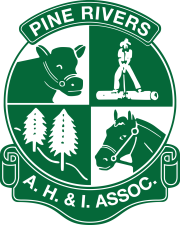        119th PINE RIVERS SHOW
                2nd, 3rd & 4th August 2024STUD MEAT SHEEP SCHEDULEFOR FURTHER INFORMATION PLEASE CONTACT THE CHIEF STEWARDChief Steward – Tracey Fetherston 0450544115 / tracey_11@live.comPine Rivers Show 2024 – Stud Meat SheepChief Steward 			Tracey Fetherston 0450544115/traceey_11@live.comJudging: 						Sunday 4th August 2024 Sheep to be penned: 		by 8:00am for an 8:30am start – Vehicles to be removed: 		no later than 8am. Please advise Steward by Friday 26th July 2024 of numbers for penning purposes.Ribbons: 		will be awarded to the three placegetters in each class.Broad ribbons for Champions.	Tri coloured broad ribbons for Supremes.CONDITIONS:All exhibits must be from: 1. Registered Meat Breed 
2. Accredited Brucellosis Free FlockExhibitors to supply copy of Brucellosis Accreditation Certificate NO CERTIFICATE, NO ENTRY.This show will comply with the new definition of a lamb set by the “Australian Meat Industry Council”. All sheep to carry NLIS and Stud Ear Tags.The judge is empowered to transfer sheep which they consider to be entered in the wrong class. Maximum of four entries per class per exhibitor.All animals exhibited in class 7 must be entered in individual classes, be bred by the exhibitor and be over six months of age.All animals brought onto the premises must be of good condition. Any animals deemed unsuitable for exhibition at discretion of steward will be asked to be moved off premises.All animals to be exhibited in a halter & lead (lambs still at foot a collar is suitable)Junior Judging – Commencing at 9am CONDITIONS:Entrants are to nominate with the Steward prior to the start of judging. Junior Class: Under 15 Years Old, Senior Class: 15 Years+ All Exhibitors and handlers of sheep in the judging ring must wear a shirt with sleeves, long pants or jeans and enclosed shoes or boots. Ribbons will be awarded to the three placegetters in each class. The winner of the senior class is eligible to compete in the Queensland State Final at the Toowoomba Royal Show 2024Only school students can compete.Young Handlers Competition – Held after sheep classesJunior Class: Under 15 Years Old, Senior Class: 15 – 25 years. Only school students can compete.All Exhibitors and handlers of sheep in the judging ring must wear a shirt with sleeves, long pants or jeans and enclosed shoes or boots.Ribbons will be awarded to the three placegetters in each class. Only school students can compete.
Sheep ClassesRam lamb Ram showing 2 teethRam showing 4 teeth or moreChampion Ram and Reserve Champion RamEwe Lamb born Ewe showing 2 teethEwe showing 4 teeth or moreChampion Ewe and Reserve Champion EweBreeders group – 1 ram & 2 ewes (all animals must have been bred by exhibitor) Interbreed champion ram – if more than 1 breed attends.Interbreed champion ewe – if more than 1 breed attends.Interbreed champion breeders group – if more than 1 breed attends. ENTRY FORMAll entries are due no later than 8:30am August 4th 2024TO THE SECRETARY PINE RIVERS SHOW SOCIETTY SHOW SOCIETY INC.Subject to the Rules, By-Laws and Regulations of the Society and the Queensland Chamber of Agricultural Societies which are deemed included herein as if inserted at length, I beg to make the following Entries at the forthcoming Show, the Exhibits being my own bona fide property. This entry is taken as a guarantee that the animals or produce entered for exhibition are free from all disease, pest or weeds as far as known to the owner/exhibitor. In the case of infectious disease being spread by an exhibit, the exhibitor shall be held responsible.Please print clearly Full Name: 	Postal Address: 	Signed: 	 Date:___/___/____SectionClassNo. EntriesDescriptionEntry Fee